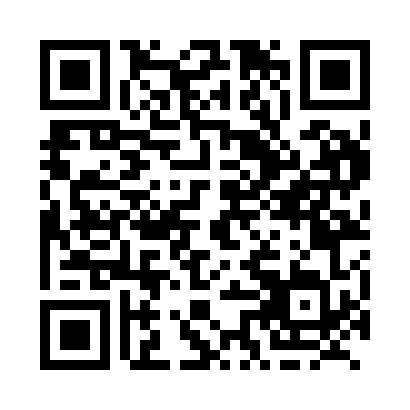 Prayer times for Sheerway, Quebec, CanadaMon 1 Jul 2024 - Wed 31 Jul 2024High Latitude Method: Angle Based RulePrayer Calculation Method: Islamic Society of North AmericaAsar Calculation Method: HanafiPrayer times provided by https://www.salahtimes.comDateDayFajrSunriseDhuhrAsrMaghribIsha1Mon3:195:221:156:409:0711:112Tue3:205:231:156:409:0711:103Wed3:215:241:156:409:0711:094Thu3:225:241:166:409:0611:085Fri3:235:251:166:409:0611:086Sat3:255:261:166:409:0611:077Sun3:265:271:166:399:0511:068Mon3:275:271:166:399:0511:059Tue3:295:281:166:399:0411:0310Wed3:305:291:176:399:0411:0211Thu3:325:301:176:399:0311:0112Fri3:335:311:176:389:0211:0013Sat3:355:321:176:389:0210:5814Sun3:365:331:176:389:0110:5715Mon3:385:341:176:379:0010:5516Tue3:405:351:176:378:5910:5417Wed3:415:361:176:368:5810:5218Thu3:435:371:176:368:5710:5119Fri3:455:381:176:358:5610:4920Sat3:465:391:176:358:5610:4821Sun3:485:401:186:348:5510:4622Mon3:505:411:186:348:5310:4423Tue3:525:421:186:338:5210:4224Wed3:545:431:186:328:5110:4125Thu3:555:441:186:328:5010:3926Fri3:575:461:186:318:4910:3727Sat3:595:471:186:308:4810:3528Sun4:015:481:186:308:4710:3329Mon4:035:491:176:298:4510:3130Tue4:055:501:176:288:4410:2931Wed4:075:511:176:278:4310:27